დანართი N6 ახალქალაქი 1 ჰესის სათაო ნაგებობის გეგმა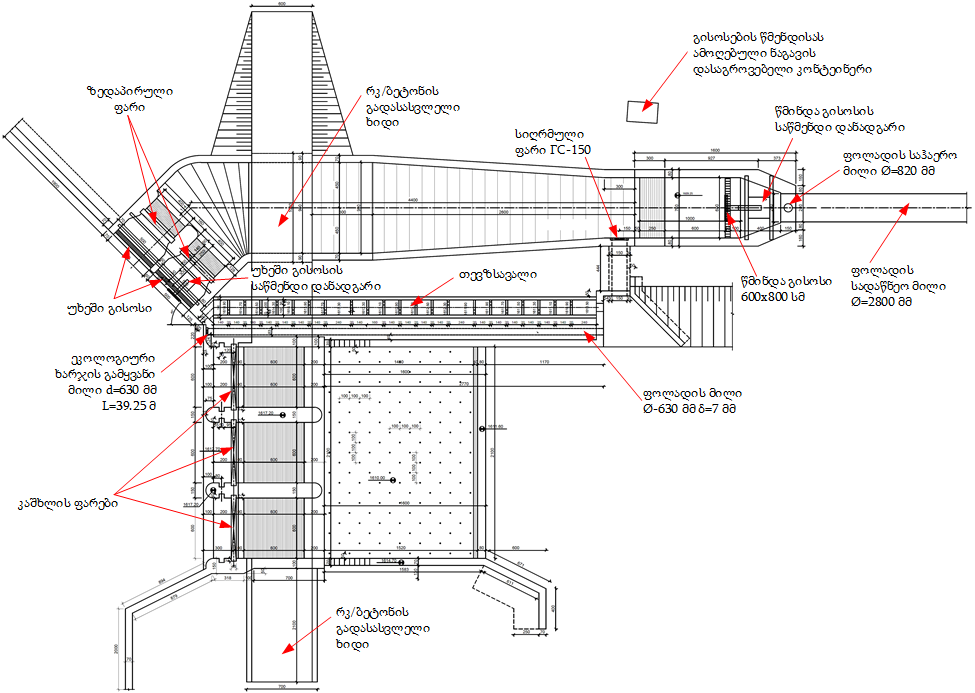 